ПРОЕКТ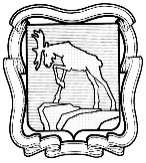 СОБРАНИЕ ДЕПУТАТОВ МИАССКОГО ГОРОДСКОГО ОКРУГА                                                         ЧЕЛЯБИНСКАЯ ОБЛАСТЬ     СЕССИЯ СОБРАНИЯ  ДЕПУТАТОВ МИАССКОГО ГОРОДСКОГО ОКРУГА ШЕСТОГО СОЗЫВАРЕШЕНИЕ №от  2021 г.Об утверждении Положения о муниципальном лесном контроле на территории Миасского городского округа и о признании утратившими силу Решение Собрания депутатов Миасского городского округа от 24.05.2019 № 3 «Об утверждении Положения «О муниципальном лесном контроле на территории Миасского городского округа»Рассмотрев  предложение  Главы  Миасского  городского округа Г.М. Тонких об утверждении Положения о муниципальном лесном контроле на территории Миасского городского округа, учитывая рекомендации постоянной комиссии по вопросам законности, правопорядка и местного самоуправления, в соответствии с Федеральным законом от 31.07.2020 г. № 248-ФЗ «О государственном контроле (надзоре) и муниципальном контроле в Российской Федерации», руководствуясь Федеральным законом от 06.10.2003 г. № 131-Ф3 «Об общих принципах организации местного самоуправления в Российской Федерации» и Уставом Миасского городского округа, Собрание депутатов Миасского юродского округа РЕШАЕТ:1. Утвердить Положение о муниципальном лесном контроле на территории Миасского городского округа согласно приложению.2. Признать утратившими силу Решение Собрания депутатов Миасского городского округа от 24.05.2019 № 3 «Об утверждении Положения «О муниципальном лесном контроле на территории Миасского городского округа».3. Настоящее Решение опубликовать в установленном порядке. 4. Контроль исполнения настоящего Решения возложить на комиссию по вопросам законности, правопорядка и местного самоуправления. Председатель Собрания депутатовМиасского городского округа                                                                                  Д.Г. ПроскуринГлава Миасского городского округа                                                                                       Г.М. ТонкихПРИЛОЖЕНИЕк Решению Собрания депутатовМиасского городского округаот _____________ № _____ПОЛОЖЕНИЕо муниципальном лесном контроле на территории Миасского городского округаI. Общие положения1. Настоящее Положение устанавливает порядок организации и осуществления муниципального лесного контроля на территории Миасского городского округа.2. Предметом муниципального лесного контроля является соблюдение юридическими лицами, индивидуальными предпринимателями и гражданами в отношении лесных участков, находящихся в муниципальной собственности, требований, установленных Лесным кодексом Российской Федерации, другими федеральными законами и принимаемыми в соответствии с ними иными нормативными правовыми актами Российской Федерации, законами и иными нормативными правовыми актами субъектов Российской Федерации в области использования, охраны, защиты, воспроизводства лесов и лесоразведения, в том числе в области семеноводства в отношении семян лесных растений.3. Муниципальный лесной контроль на территории Миасского городского округа осуществляется Администрацией Миасского городского округа, в пределах своих полномочий (далее – орган муниципального контроля).4. От имени органа муниципального контроля муниципальный лесной контроль вправе осуществлять следующие должностные лица:Глава Миасского городского округа;Заместитель Главы Округа (по городскому хозяйству и капитальному строительству);Начальник Управления территориальными округами и муниципального контроля;Начальник отдела контроля в сфере ЖКХ Управления территориальными округами и муниципального контроля;Заместитель начальника отдела контроля в сфере ЖКХ Управления территориальными округами и муниципального контроля;Главный специалист отдела контроля в сфере ЖКХ Управления территориальными округами и муниципального контроля.Должностные лица, уполномоченные на проведение конкретного профилактического мероприятия или контрольного мероприятия, определяются решением органа муниципального контроля о проведении профилактического мероприятия или контрольного мероприятия.5. Должностными лицами, уполномоченными на принятие решений о проведении контрольных мероприятий, являются Глава Миасского городского округа, Заместитель Главы Округа (по городскому хозяйству и капитальному строительству).6. Должностные лица, осуществляющие муниципальный лесной контроль при проведении контрольных мероприятий в пределах своих полномочий и в объеме проведенных контрольных действий пользуются правами, установленными частью 2 статьи 29 Федерального закона от 31.07.2020 г. № 248-ФЗ «О государственном контроле (надзоре) и муниципальном контроле в Российской Федерации» (далее – Федеральный закон от 31.07.2020 г. № 248-ФЗ).7. Должностные лица, осуществляющие муниципальный лесной контроль в пределах своих полномочий несут обязанности и обладают правами, установленными Федеральным законом от 31.07.2020 г. № 248-ФЗ, в том числе правом на использование фотосъемки, аудио- и видеозаписи, иными способами фиксации доказательств. Должностные лица, осуществляющие муниципальный лесной контроль вправе:1) осуществлять систематическое патрулирование лесов;2) определять состояние лесов и влияние на них природных и антропогенных факторов;3) предотвращать, выявлять и пресекать нарушения требований лесного законодательства гражданами;4) осуществлять производство по делам об административных правонарушениях, связанным с нарушениями требований лесного законодательства, выявленными в ходе осуществления систематического патрулирования лесов;5) направлять в соответствующие государственные органы материалы о нарушениях требований лесного законодательства, выявленных в ходе осуществления систематического патрулирования лесов, содержащих признаки административных правонарушений и (или) преступлений;6) предъявлять иски в суд или арбитражный суд по фактам нарушений требований лесного законодательства, выявленных в ходе осуществления систематического патрулирования лесов.Должностные лица, уполномоченные на осуществление муниципального лесного контроля также имеют право:1) ограничивать или запрещать доступ граждан, въезд транспортных средств в леса в период действия ограничения или запрета на пребывание в лесах;2) в целях пресечения нарушения обязательных требований приостанавливать рубки лесных насаждений, осуществляемые гражданами, не имеющими предусмотренных Лесным кодексом Российской Федерации документов;3) задерживать в лесах граждан, нарушивших обязательные требования, и доставлять указанных нарушителей в правоохранительные органы;4) изымать у граждан, нарушающих обязательные требования, орудия совершения правонарушений, транспортные средства и соответствующие документы;5) предотвращать, выявлять и пресекать нарушения гражданами, пребывающими в лесах, требований лесного законодательства, проверять у граждан, пребывающих в лесах, документы, подтверждающие право осуществлять использование лесов, за исключением случаев, предусмотренных частью 1 статьи 11 Лесного кодекса Российской Федерации, требовать от граждан, пребывающих в лесах, прекращения совершения нарушения требований лесного законодательства.8. Объектами муниципального лесного контроля являются (далее – объекты контроля):1) деятельность контролируемых лиц в сфере лесного хозяйства (использование лесов, охрана лесов, защита лесов, воспроизводство лесов и лесоразведение);2) лесные участки, части лесных участков, на которых в том числе осуществляется деятельность по использованию, охране, защите, воспроизводству лесов и лесоразведению; средства предупреждения и тушения лесных пожаров; производственные объекты, в том числе стационарные объекты, оборудование, устройства, предметы, материалы, транспортные средства, связанные (задействованные) в осуществлении использования, охраны, защиты, воспроизводства лесов и лесоразведения (далее – производственные объекты).Учет объектов контроля осуществляется путем внесения сведений об объектах контроля в формы учёта, заполняемые  органом муниципального контроля.При сборе, обработке, анализе и учете сведений об объектах контроля орган муниципального контроля использует информацию, представляемую ему в соответствии с нормативными правовыми актами, информацию, получаемую в рамках межведомственного взаимодействия, а также общедоступную информацию, в том числе сведения, содержащиеся в соответствующих государственных информационных системах.II. Управление рисками причинения вреда (ущерба) ‎охраняемым законом ценностям при осуществлении‎ муниципального лесного контроля 9. Система управления рисками при осуществлении муниципального лесного контроля на территории Миасского городского округа не применяется. В целях оценки риска причинения вреда (ущерба) при принятии решения о проведении и выборе вида внепланового контрольного применяются индикаторы риска, установленные Приложением 1 к настоящему Положению.III. Профилактика рисков причинения вреда (ущерба) ‎охраняемым законом ценностям10. Программа профилактики рисков причинения вреда (ущерба) охраняемым законом ценностям (далее - программа профилактики) ежегодно утверждается органом муниципального контроля. Разработанный органом муниципального контроля проект программы профилактики подлежит общественному обсуждению, которое проводится с 1 октября по 1 ноября года, предшествующего году реализации программы профилактики. В целях общественного обсуждения проект программы профилактики размещается на официальном сайте органа муниципального контроля в сети «Интернет» не позднее 1 октября предшествующего года с одновременным указанием способов подачи предложений по итогам его рассмотрения.Программа профилактики рисков причинения вреда (ущерба) охраняемым законом ценностям ежегодно утверждается актом органа муниципального контроля в срок до 20 декабря года, предшествующего году проведения профилактических мероприятий и размещается на официальном сайте органа муниципального контроля в сети «Интернет» в течение 5 дней со дня утверждения.11. При осуществлении контроля могут проводиться следующие виды профилактических мероприятий:1) информирование;2) консультирование;3) объявление предостережения. 12. Информирование осуществляется посредством размещения соответствующих сведений на официальном сайте органа муниципального контроля в сети «Интернет», в средствах массовой информации, через личные кабинеты контролируемых лиц в государственных информационных системах (при их наличии) и в иных формах в порядке, установленном статьей 46 Федерального закона от 31.07.2020 г. № 248-ФЗ.13. Консультирование осуществляется в устной форме по обращениям контролируемых лиц и их представителей.Консультирование может осуществляться должностным лицом контрольного органа по телефону, посредством видео-конференц-связи, на личном приеме либо в ходе проведения профилактического мероприятия, контрольного мероприятия.Консультирование осуществляется по следующим вопросам:разъяснение положений нормативных правовых актов, муниципальных правовых актов содержащих обязательные требования, оценка соблюдения которых осуществляется в рамках муниципального лесного контроля;разъяснение положений нормативных правовых актов, муниципальных правовых актов, регламентирующих порядок осуществления муниципального лесного контроля;порядок обжалования решений уполномоченных органов, действий (бездействия) должностных лиц осуществляющих муниципальный лесной контроль;выполнение предписания, выданного по итогам контрольного мероприятия.Номера контактных телефонов для консультирования, адреса для направления запросов в письменной форме, график и место проведения личного приема в целях консультирования размещаются на официальном сайте органа муниципального контроля в сети «Интернет».По итогам консультирования информация в письменной форме контролируемым лицам и их представителям не предоставляется. В случае поступления трёх и более однотипных обращений контролируемых лиц (их представителей) консультирование осуществляется посредством размещения ответа на официальном сайте органа муниципального контроля в сети «Интернет» письменного разъяснения подписанного Главой Миасского городского округа, Заместителем Главы Округа (по городскому хозяйству и капитальному строительству).Контролируемое лицо вправе направить запрос о предоставлении письменного ответа в сроки, установленные Федеральным законом от 02.05.2006 г. № 59-ФЗ «О порядке рассмотрения обращений граждан Российской Федерации».Консультирование в письменной форме осуществляется должностным лицом контрольного органа в следующих случаях:1) контролируемым лицом представлен письменный запрос о предоставлении письменного ответа по вопросам консультирования;2) за время устного консультирования предоставить ответ на поставленные вопросы невозможно;3) ответ на поставленные вопросы требует дополнительного запроса сведений в рамках межведомственного информационного взаимодействия.Если поставленные во время консультирования вопросы не относятся к сфере муниципального лесного контроля, должностным лицом даются необходимые разъяснения по обращению в соответствующие органы власти или к соответствующим должностным лицам.Учет консультирований осуществляется органом муниципального контроля путем ведения журнала учета консультирований (на бумажном носителе либо в электронном виде), по форме, обеспечивающей учет информации. 14. При наличии у органа муниципального контроля сведений о готовящихся нарушениях обязательных требований или признаках нарушений обязательных требований и (или) в случае отсутствия подтвержденных данных о том, что нарушение обязательных требований причинило вред (ущерб) охраняемым законом ценностям либо создало угрозу причинения вреда (ущерба) охраняемым законом ценностям, орган муниципального контроля объявляет контролируемому лицу предостережение о недопустимости нарушения обязательных требований и предлагает принять меры по обеспечению соблюдения обязательных требований.Составление, оформление и направление предостережения осуществляется не позднее пятнадцати календарных  дней со дня получения органом муниципального контроля сведений о готовящихся нарушениях, либо признаков нарушения обязательных требований.Решение об объявлении предостережения принимается Главой Миасского городского округа, Заместителем Главы Округа (по городскому хозяйству и капитальному строительству).Объявление предостережения осуществляется посредством направления контролируемому лицу предостережения на бумажном носителе или в виде электронного документа, подписанного усиленной квалифицированной электронной подписью, любым доступным способом, позволяющим отследить получение предостережения контролируемым лицом.  Контролируемое лицо в течение пятнадцати календарных дней с момента получения предостережения вправе подать в орган муниципального контроля, объявивший предостережение, возражение в отношении указанного предостережения, содержащее следующие сведения:1) наименование органа муниципального контроля, в который направляется возражение;2) наименование юридического лица, фамилию, имя и отчество (последнее - при наличии) индивидуального предпринимателя или гражданина, а также номер (номера) контактного телефона, адрес (адреса) электронной почты (при наличии) и почтовый адрес, по которым должен быть направлен ответ контролируемому лицу;3) идентификационный номер налогоплательщика – юридического лица, индивидуального предпринимателя, гражданина;4) дату и номер предостережения;5) доводы, на основании которых контролируемое лицо не согласно с объявленным предостережением;6) обоснование позиции в отношении указанных в предостережении готовящихся или возможных действиях (бездействии), которые приводят или могут привести к нарушению обязательных требований, при необходимости с приложением документов либо их заверенных копий;7) личную подпись и дату.Возражение направляется контролируемым лицом на бумажном носителе почтовым отправлением либо в форме электронного документа, подписанного электронной подписью, в порядке, определенном законодательством Российской Федерации, на указанный в предостережении адрес электронной почты.Учет предостережений осуществляется органом муниципального контроля путем ведения журнала учета предостережений о недопустимости нарушения обязательных требований (на бумажном носителе либо в электронном виде), по форме, обеспечивающей учет информации.Орган муниципального контроля в течение пятнадцати календарных дней со дня регистрации возражения:1) обеспечивает объективное, всестороннее и своевременное рассмотрение возражения;2) направляет письменный ответ по существу поставленных в возражении вопросов.Повторно направленные возражения по тем же основаниям не рассматриваются органом муниципального контроля.По результатам рассмотрения возражения орган муниципального контроля принимает одно из следующих решений:1) удовлетворяет возражение в форме отмены объявленного предостережения;2) отказывает в удовлетворении возражения.Мотивированный ответ о результатах рассмотрения возражения органом муниципального контроля направляет контролируемому лицу, подавшему возражение, не позднее дня, следующего за днем принятия решения, в письменной форме и по его желанию в электронной форме.IV. Осуществление муниципального лесного контроля.15. При осуществлении муниципального лесного контроля плановые контрольные мероприятия не проводятся.16. Общие требования к проведению контрольных мероприятий установлены главой 13 Федерального закона от 31.07.2020 г. № 248-ФЗ.17. При осуществлении муниципального лесного контроля проводятся следующие контрольные мероприятия: 1) инспекционный визит;2) рейдовый осмотр;3) выездная проверка.18. Без взаимодействия с контролируемым лицом проводятся следующие контрольные мероприятия (далее - контрольные мероприятия без взаимодействия):1) наблюдение за соблюдением обязательных требований;2) выездное обследование.19. Все внеплановые контрольные мероприятия проводятся только после согласования с органами прокуратуры.20. Контрольные мероприятия, за исключением контрольных мероприятий без взаимодействия, проводятся по следующим основаниям:1) наличие у органа муниципального контроля сведений о причинении вреда (ущерба) или об угрозе причинения вреда (ущерба) охраняемым законом ценностям либо выявление соответствия объекта контроля параметрам, утвержденным индикаторами риска нарушения обязательных требований, или отклонения объекта контроля от таких параметров;2) поручение Президента Российской Федерации, поручение Правительства Российской Федерации о проведении контрольных мероприятий в отношении конкретных контролируемых лиц;3) требование прокурора о проведении контрольного мероприятия в рамках надзора за исполнением законов, соблюдением прав и свобод человека и гражданина по поступившим в органы прокуратуры материалам и обращениям;4) истечение срока исполнения решения органа муниципального контроля об устранении выявленного нарушения обязательных требований – в случаях, установленных частью 1 статьи 95 Федерального закона от 31.07.2020 г. № 248-ФЗ.21. Для проведения контрольных мероприятий, предусмотренных пунктом 17 настоящего Положения, принимается решение органа муниципального контроля, подписанное уполномоченным должностным лицом органа муниципального контроля (далее – решение о проведении контрольного мероприятия).В решении о проведении контрольного мероприятия, указываются сведения, установленные частью 1 статьи 64 Федерального закона от 31.07.2020г. № 248-ФЗ.Контрольное мероприятие может быть начато после внесения в единый реестр контрольных (надзорных) мероприятий сведений, установленных правилами его формирования и ведения, за исключением наблюдения за соблюдением обязательных требований и выездного обследования, а также случаев неработоспособности единого реестра контрольных (надзорных) мероприятий, зафиксированных оператором реестра.22. Контрольные мероприятия без взаимодействия проводятся должностными лицами органа муниципального контроля на основании заданий уполномоченных должностных лиц органа муниципального контроля, включая задания, содержащиеся в планах работы органа муниципального контроля.23. Для фиксации доказательств нарушений обязательных требований должностное лицо, осуществляющее муниципальный лесной контроль, может использовать фотосъемку, аудио- и видеозапись, иные способы фиксации доказательств. При начале видеосъемки должностное лицо, проводящее контрольное мероприятие, объявляет о том, кем осуществляется фиксация, дату проведения фиксации и место, вид проводимого контрольного мероприятия и контрольного действия, участвующие лица представляются на видеозапись, называя фамилия имя отчество, место работы и должность, статус участника, описываются фиксируемые объекты, предметы, события.Содержание видеозаписи подлежит отражению в акте контрольного действия. Материалы, полученные в результате фотосъемки, аудио- и видеозаписи, прикладываются к документам, оформляемым по итогам контрольного мероприятия, контрольного мероприятия без взаимодействия.Решение о необходимости использования фотосъемки, аудио- и видеозаписи, иных способов фиксации доказательств нарушений обязательных требований при осуществлении контрольных мероприятий принимается должностным лицом органа муниципального контроля самостоятельно. 24. Индивидуальный предприниматель, гражданин, являющиеся контролируемыми лицами, вправе представить в орган муниципального контроля информацию о невозможности присутствия при проведении контрольного мероприятия в следующих случаях:1) отсутствие по месту регистрации индивидуального предпринимателя, гражданина на момент проведения контрольного мероприятия в связи с ежегодным отпуском или командировкой;2) временной нетрудоспособности на момент проведения контрольного мероприятия.Информация о невозможности проведения контрольного мероприятия в отношении индивидуального предпринимателя, гражданина, являющихся контролируемыми лицами, направляется непосредственно индивидуальным предпринимателем, гражданином, являющимися контролируемыми лицами, или их законными представителями в орган муниципального контроля, вынесший решение о проведении контрольного мероприятия, на адрес, указанный в решении о проведении контрольного мероприятия.В случаях, указанных в настоящем пункте, проведение контрольного мероприятия в отношении индивидуального предпринимателя, гражданина, являющихся контролируемыми лицами, предоставившими такую информацию, переносится на срок до устранения причин, препятствующих присутствию при проведении контрольного мероприятия.25. В ходе инспекционного визита могут совершаться следующие контрольные (надзорные) действия:1) осмотр;2) опрос;3) получение письменных объяснений;4) инструментальное обследование;5) истребование документов, которые в соответствии с обязательными требованиями должны находиться в месте нахождения (осуществления деятельности) контролируемого лица (его филиалов, представительств, обособленных структурных подразделений) либо объекта контроля.Инспекционный визит проводится без предварительного уведомления контролируемого лица и собственника производственного объекта.Срок проведения инспекционного визита в одном месте осуществления деятельности либо на одном производственном объекте (территории) не может превышать один рабочий день.Контролируемые лица или их представители обязаны обеспечить беспрепятственный доступ должностного лица органа муниципального контроля в здания, сооружения, помещения.Внеплановый инспекционный визит может проводиться только по согласованию с органами прокуратуры, за исключением случаев его проведения в соответствии с пунктами 3 - 6 части 1, частью 3 статьи 57 и частью 12 статьи 66 Федерального закона от 31.07.2020 г.  № 248-ФЗ.26. В ходе рейдового осмотра могут совершаться следующие контрольные (надзорные) действия:1) осмотр;2) опрос;3) получение письменных объяснений;4) истребование документов.Срок проведения рейдового осмотра не может превышать десять рабочих дней. Срок взаимодействия с одним контролируемым лицом в период проведения рейдового осмотра не может превышать один рабочий день.При проведении рейдового осмотра должностное лицо органа муниципального контроля вправе взаимодействовать с находящимися на производственных объектах лицами.Рейдовый осмотр может проводиться только по согласованию с органами прокуратуры, за исключением случаев его проведения в соответствии с пунктами 3 - 6 части 1 статьи 57 и частью 12 статьи 66 Федерального закона от 31.07.2020 г. № 248-ФЗ.27. В ходе проведения выездной проверки могут совершаться следующие контрольные (надзорные) действия:1) осмотр;3) опрос;4) получение письменных объяснений;5) истребование документов;7) инструментальное обследование.Срок проведения выездной проверки не может превышать десять рабочих дней. В отношении одного субъекта малого предпринимательства общий срок взаимодействия в ходе проведения выездной проверки не может превышать пятьдесят часов для малого предприятия и пятнадцать часов для микропредприятия, за исключением выездной проверки, основанием для проведения которой является пункт 6 части 1 статьи 57 Федерального закона от 31.07.2020 г. № 248-ФЗ, которая для микропредприятия не может продолжаться более сорока часов. Внеплановая выездная проверка может проводиться только по согласованию с органами прокуратуры, за исключением случаев ее проведения в соответствии с пунктами 3 - 6 части 1, частью 3 статьи 57 и частью 12 статьи 66 Федерального закона от 31.07.2020 г.        № 248-ФЗ.28. Наблюдение за соблюдением обязательных требований проводится на постоянной основе без взаимодействия с контролируемыми лицами путем мониторинга и анализа информации, поступающей в ходе межведомственного информационного взаимодействия, предоставляются контролируемыми лицами в рамках исполнения обязательных требований, а также данных, содержащихся в государственных информационных системах, в информационно-телекоммуникационной сети «Интернет» и иных открытых источниках информации.Наблюдение за соблюдением обязательных требований может проводиться с использованием средств дистанционного взаимодействия, в том числе посредством аудио- или видеосвязи. 29. Выездное обследование проводится по месту осуществления деятельности контролируемого лица (его обособленных подразделений) в целях визуальной оценки соблюдения им обязательных требований.Выездное обследование может осуществляться посредством осмотра, инструментального обследования.Выездное обследование проводится без информирования контролируемого лица на основании заданий уполномоченных должностных лиц органа муниципального контроля.V. Результаты контрольного (надзорного) мероприятия30. По окончании проведения контрольного мероприятия, предусматривающего взаимодействие с контролируемым лицом, составляется акт контрольного мероприятия (далее - акт). Оформление акта производится на месте проведения контрольного мероприятия в день окончания проведения такого мероприятия.Результаты контрольного мероприятия, содержащие информацию, составляющую государственную, коммерческую, служебную или иную охраняемую законом тайну, оформляются с соблюдением требований, предусмотренных законодательством Российской Федерации.Акт контрольного мероприятия, направляется в органы прокуратуры посредством единого реестра контрольных (надзорных) мероприятий непосредственно после его оформления.31. В случае отсутствия выявленных нарушений обязательных требований при проведении контрольного мероприятия сведения об этом вносятся в единый реестр контрольных (надзорных) мероприятий. Должностное лицо органа муниципального контроля вправе выдать рекомендации по соблюдению обязательных требований, провести иные мероприятия, направленные на профилактику рисков причинения вреда (ущерба) охраняемым законом ценностям.В случае если по результатам проведения такого мероприятия выявлено нарушение обязательных требований, в акте должно быть указано, какое именно обязательное требование нарушено, каким нормативным правовым актом и его структурной единицей оно установлено. В случае устранения выявленного нарушения до окончания проведения контрольного мероприятия, предусматривающего взаимодействие с контролируемым лицом, в акте указывается факт его устранения. Документы, иные материалы, являющиеся доказательствами нарушения обязательных требований, должны быть приобщены к акту. В случае выявления при проведении контрольного мероприятия нарушений обязательных требований контролируемым лицом орган муниципального контроля в пределах полномочий, предусмотренных законодательством Российской Федерации, обязан:1) выдать после оформления акта контрольного мероприятия контролируемому лицу предписание об устранении выявленных нарушений с указанием разумных сроков их устранения и (или) о проведении мероприятий по предотвращению причинения вреда (ущерба) охраняемым законом ценностям, а также других мероприятий, предусмотренных федеральным законом о виде контроля;2) незамедлительно принять предусмотренные законодательством Российской Федерации меры по недопущению причинения вреда (ущерба) охраняемым законом ценностям или прекращению его причинения вплоть до обращения в суд с требованием о  запрете эксплуатации (использования) зданий, строений, сооружений, помещений, оборудования, транспортных средств и иных подобных объектов и о доведении до сведения граждан, организаций любым доступным способом информации о наличии угрозы причинения вреда (ущерба) охраняемым законом ценностям и способах ее предотвращения в случае, если при проведении контрольного мероприятия установлено, что деятельность гражданина, организации, владеющих и (или) пользующихся объектом контроля, эксплуатация (использование) ими зданий, строений, сооружений, помещений, оборудования, транспортных средств и иных подобных объектов, выполняемые работы, оказываемые услуги представляют непосредственную угрозу причинения вреда (ущерба) охраняемым законом ценностям или что такой вред (ущерб) причинен;3) при выявлении в ходе контрольного мероприятия признаков преступления или административного правонарушения направить соответствующую информацию в государственный орган в соответствии со своей компетенцией или при наличии соответствующих полномочий принять меры по привлечению виновных лиц к установленной законом ответственности;4) принять меры по осуществлению контроля за устранением выявленных нарушений обязательных требований, предупреждению нарушений обязательных требований, предотвращению возможного причинения вреда (ущерба) охраняемым законом ценностям, при неисполнении предписания в установленные сроки принять меры по обеспечению его исполнения вплоть до обращения в суд с требованием о принудительном исполнении предписания, если такая мера предусмотрена законодательством;5) рассмотреть вопрос о выдаче рекомендаций по соблюдению обязательных требований, проведении иных мероприятий, направленных на профилактику рисков причинения вреда (ущерба) охраняемым законом ценностям.32. Если в ходе наблюдения за соблюдением обязательных требований (мониторинга безопасности), выявлены факты причинения вреда (ущерба) или возникновения угрозы причинения вреда (ущерба) охраняемым законом ценностям, сведения о нарушениях обязательных требований, о готовящихся нарушениях обязательных требований или признаках нарушений обязательных требований, органом муниципального  контроля могут быть приняты следующие решения:1) решение о проведении внепланового контрольного мероприятия в соответствии со статьей 60 Федерального закона от 31.07.2020 г. № 248-ФЗ;2) решение о выдаче предписания об устранении выявленных нарушений с указанием разумных сроков их устранения и (или) о проведении мероприятий по предотвращению причинения вреда (ущерба) охраняемым законом ценностям, а также других мероприятий, предусмотренных федеральным законом о виде контроля;3) решение об объявлении предостережения.33. По результатам проведения выездного обследования могут быть приняты решения, предусмотренные пунктами 3-5 части 2 статьи 90 Федерального закона от 31.07.2020 г. № 248-ФЗ.VI. Особенности осуществления муниципального лесного контроля на территории опережающего социально-экономического развития «Миасс»34. Организация и осуществление муниципального лесного контроля на территории опережающего социально-экономического развития «Миасс» регулируются Федеральным законом от 31.07.2020 г. № 248-ФЗ с учетом особенностей осуществления муниципального контроля, установленных Правительством Российской Федерации.VII. Обжалование решений контрольного органа, действий (бездействия) его должностных лиц35. Решения и действия (бездействие) должностных лиц, осуществляющих муниципальный лесной контроль, могут быть обжалованы в административном и судебном порядке, установленном законодательством Российской Федерации.Контролируемые лица, права и законные интересы которых, по их мнению, были непосредственно нарушены в рамках осуществления муниципального лесного контроля, имеют право на досудебное обжалование:1) решений о проведении контрольных мероприятий; 2) актов контрольных (надзорных) мероприятий, предписаний об устранении выявленных нарушений;3) действий (бездействия) должностных лиц, уполномоченных осуществлять муниципальный лесной контроль в рамках контрольных (надзорных) мероприятий.Жалоба подается контролируемым лицом в орган муниципального контроля, в том числе в электронном виде с использованием Единого портала государственных и муниципальных услуг.Жалоба на решение органа муниципального контроля, действия (бездействие) его должностных лиц может быть подана в течение тридцати календарных дней со дня, когда контролируемое лицо узнало или должно было узнать о нарушении своих прав.Жалоба на предписание органа муниципального контроля может быть подана в течение десяти рабочих дней с момента получения контролируемым лицом предписания.В случае пропуска по уважительной причине срока подачи жалобы этот срок по ходатайству лица, подающего жалобу, может быть восстановлен  должностным лицом, уполномоченным на рассмотрение жалобы.Лицо, подавшее жалобу, до принятия решения по жалобе может отозвать ее полностью или частично. При этом повторное направление жалобы по тем же основаниям не допускается.Жалоба на решение органа муниципального контроля, действия (бездействие) его должностных лиц рассматривается Главой Миасского городского округа, Заместителем Главы Округа (по городскому хозяйству и капитальному строительству) в срок, не превышающий двадцать календарных дней со дня ее регистрации. В случае если для ее рассмотрения требуется получение сведений, имеющихся в распоряжении иных органов, срок рассмотрения жалобы может быть продлен на десять календарных дней.VIII.  Переходные положения36. До 31 декабря 2023 года подготовка органом муниципального контроля в ходе осуществления муниципального лесного контроля документов, информирование контролируемых лиц о совершаемых должностными лицами органа муниципального контроля действиях и принимаемых решениях, обмен документами и сведениями с контролируемыми лицами осуществляется на бумажном носителе.IX. Ключевые показатели вида контроля и их целевые значения37. Оценка результативности и эффективности деятельности органа муниципального   контроля осуществляется на основе системы показателей результативности и эффективности муниципального лесного контроля.В систему показателей результативности и эффективности деятельности входят:1) ключевые показатели вида муниципального контроля, отражающие уровень минимизации вреда (ущерба) охраняемым законом ценностям, уровень устранения риска причинения вреда (ущерба) в соответствующей сфере деятельности, по которым устанавливаются целевые (плановые) значения и достижение которых должен обеспечить орган муниципального контроля;2) индикативные показатели видов контроля, применяемые для мониторинга контрольной деятельности, ее анализа, выявления проблем, возникающих при ее осуществлении, и определения причин их возникновения, характеризующих соотношение между степенью устранения риска причинения вреда (ущерба) и объемом трудовых, материальных и финансовых ресурсов, а также уровень вмешательства в деятельность контролируемых лиц.38. Ключевыми показателями муниципального лесного контроля являются:количество погибших (получивших тяжкий вред здоровью) вследствие нарушения правил пожарной безопасности в лесах;ущерб, нанесённый лесам, в результате лесных пожаров в текущем году по отношению к среднему ущербу, нанесённому лесам в предшествующие 5 лет, в процентах;вред, нанесенный лесам, нарушением лесного законодательства в текущем году, по отношению к среднему вреду, нанесённому лесам за предшествующие 5 лет в %;39. Перечень индикативных показателей для муниципального лесного контроля установлен приложением 2 к настоящему Положению.40. Целевые (индикативные) значения показателей ежегодно утверждаются представительным органом муниципального образования и размещаются в сети Интернет на официальном сайте органа муниципального контроля.Отчет о достижении целевых (индикативных) значений показателей результативности и эффективности размещается ежегодно на сайте органа муниципального контроля в срок до 1 марта года, следующего за отчетным.Приложение 1Индикаторы риска причинения вреда (ущерба), применяемые при принятии решения о проведении и выборе вида внепланового контрольного1. Несоответствие площади используемого гражданином, юридическим лицом, индивидуальным предпринимателем лесного участка площади лесного участка, сведения о которой содержатся в Государственном лесном реестре.2. Отсутствие в Государственном лесном реестре сведений о правах на используемый гражданином, юридическим лицом, предпринимателем лесной участок.3. Несоответствие использования гражданином, юридическим лицом, индивидуальным предпринимателем лесного участка целевому назначению.4. Неисполнение обязанности по приведению лесного участка в состояние, пригодное для использования по целевому назначению.5. Незаконная вырубка на лесном участке.6. Пожар на лесном участке.7. Самовольный захват прилегающей к лесному участку территории.8. Захламление или загрязнение лесного участка отходами производства и (или) потребления.9. Трехкратное и более увеличение объема (куб. м) проводимых операций в сфере приемки, перевозки, переработки и хранения древесины, учета древесины и сделок с ней за год при отсутствии информации о соответствующем увеличении объемов заготовленной и приобретенной древесины по данным единой государственной автоматизированной информационной системы учета древесины и сделок с ней (с 2023 года – по данным федеральной государственной информационной системы лесного комплекса) по сравнению с аналогичным периодом предыдущего календарного года.10. Объем (куб. м) древесины, реализованной за последние 3 календарных года, превышает суммарный объем (куб. м) заготовленной и приобретенной древесины за последние 3 календарных года.Приложение 2Индикативные показатели, рекомендуемые для оценки эффективности контрольной деятельностиИндикативные показатели, характеризующие качество проводимых мероприятий в части их направленности на устранение максимального объема потенциального вреда (ущерба) охраняемым законом ценностямИндикативные показатели, характеризующие качество проводимых мероприятий в части их направленности на устранение максимального объема потенциального вреда (ущерба) охраняемым законом ценностямДоля субъектов, допустивших нарушения, в результате которых причинен вред (ущерб) или была создана угроза его причинения, выявленные в результате проведения контрольных мероприятийпоказатель устанавливается в процентах от общего количества субъектов, в отношении которых были проведены контрольные мероприятия. Доля субъектов, у которых были устранены нарушения, выявленные в результате проведения контрольных мероприятийпоказатель устанавливается в процентах от общего количества субъектов, в отношении которых были проведены контрольные мероприятия по контролю за исполнением предписаний, выданных по результатам ранее проведённой проверки. Доля субъектов, допустивших повторные нарушения, ставшие фактором причинения вреда (ущерба), представляющие непосредственную угрозу причинения вреда (ущерба) или являющиеся грубыми нарушениямипоказатель устанавливается в процентах от общего количества субъектов, в отношении которых были проведены контрольные мероприятия. Индикативные показатели, характеризующие параметры проведенных мероприятийИндикативные показатели, характеризующие параметры проведенных мероприятийДоля контрольных (надзорных) мероприятий, проведённых дистанционнопоказатель устанавливается в процентах от общего количества проведенных контрольных (надзорных) мероприятийДоля контрольных (надзорных) мероприятий, на результаты которых поданы жалобыпоказатель устанавливается в процентах от общего числа проведенных контрольных (надзорных) мероприятий Доля контрольных (надзорных) мероприятий, результаты которых были признаны недействительнымипоказатель устанавливается в процентах и учитывает долю контрольных (надзорных) мероприятий, результаты которых были признаны недействительными, в том числе по решению суда и по предписанию органов прокуратуры. Индикативные показатели, характеризующие параметры проведенных  мероприятий, направленных на профилактику нарушений обязательных требований, включая предостережения о недопустимости нарушения обязательных требованийИндикативные показатели, характеризующие параметры проведенных  мероприятий, направленных на профилактику нарушений обязательных требований, включая предостережения о недопустимости нарушения обязательных требованийКоличество проведенных профилактических мероприятийустанавливается общий показатель по типам проводимых профилактических мероприятий, в том числе предостереженияДоля субъектов, в отношении которых проведены профилактические мероприятияпоказатель устанавливается в процентах от общего количества подконтрольных субъектов. 